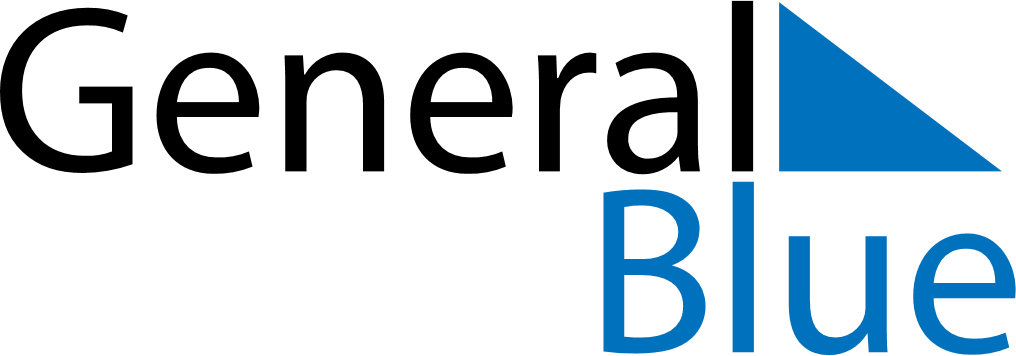 March 1874March 1874March 1874March 1874March 1874SundayMondayTuesdayWednesdayThursdayFridaySaturday12345678910111213141516171819202122232425262728293031